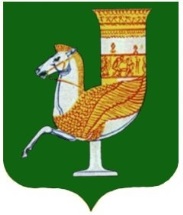 П  О  С  Т  А  Н  О  В  Л  Е  Н  И  Е   АДМИНИСТРАЦИИ   МУНИЦИПАЛЬНОГО  ОБРАЗОВАНИЯ «КРАСНОГВАРДЕЙСКИЙ  РАЙОН»От 30.04.2020 г.  № 250 с. КрасногвардейскоеО внесении изменений в постановление администрации МО «Красногвардейский район» № 193 от 31.03.2020 года «Об ограничении работы транспорта»	Во исполнение указа Президента Российской Федерации № 294 от 28.04.2020 года «О продлении действия мер по обеспечению санитарно-эпидемиологического благополучия населения на территории Российской Федерации в связи с распространением новой коронавирусной инфекции (COVID-19), руководствуясь Уставом МО «Красногвардейский район»ПОСТАНОВЛЯЮ:1. Внести следующие изменения в постановление администрации МО «Красногвардейский район» № 193 от 31.03.2020 года «Об ограничении работы транспорта»:1.1. В пункте 1 слова «31 марта 2020 года до 5 апреля 2020 года», заменить словами «с 1 по 11 мая 2020 года включительно».1.2. В пункте 2 слова «31 марта 2020 года до 5 апреля 2020 года», заменить словами «с 1 по 11 мая 2020 года включительно».2. Контроль  за  исполнением  данного  постановления  возложить на заместителя главы администрации МО «Красногвардейский район» по вопросам строительства, ЖКХ, ТЭК, связи и транспорта (Мышкин А.Ю.).3. Опубликовать данное постановление в районной  газете «Дружба»  и разместить на официальном сайте администрации МО «Красногвардейский район» в сети «Интернет».4.  Настоящее постановление вступает в силу с момента его подписания.Глава МО «Красногвардейский   район»				                     А.Т. Османов  